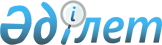 Об утверждении Правил отнесения водоемов к водно-болотным угодьям международного и республиканского значенияПриказ Министра сельского хозяйства Республики Казахстан от 11 февраля 2015 года № 18-03/94. Зарегистрирован в Министерстве юстиции Республики Казахстан 16 марта 2015 года № 10441.
      В соответствии с подпунктом 45) пункта 1 статьи 9 Закона Республики Казахстан от 9 июля 2004 года "Об охране, воспроизводстве и использовании животного мира", ПРИКАЗЫВАЮ:
      1. Утвердить прилагаемые Правила отнесения водоемов к водно-болотным угодьям международного и республиканского значения.
      2. Комитету лесного хозяйства и животного мира Министерства сельского хозяйства Республики Казахстан в установленном законодательством порядке обеспечить:
      1) государственную регистрацию настоящего приказа в Министерстве юстиции Республики Казахстан;
      2) в течение десяти календарных дней после государственной регистрации настоящего приказа его направление на официальное опубликование в периодических печатных изданиях и в информационно-правовой системе "Әділет";
      3) размещение настоящего приказа на интернет-ресурсе Министерства сельского хозяйства Республики Казахстан.
      3. Настоящий приказ вводится в действие по истечении десяти календарных дней после дня его первого официального опубликования. Правила
отнесения водоемов к водно-болотным угодьям международного
и республиканского значения Глава 1. Общие положения
      Сноска. Заголовок главы 1 - в редакции приказа Министра экологии, геологии и природных ресурсов РК от 01.06.2020 № 127 (вводится в действие по истечении десяти календарных дней после дня его первого официального опубликования).
      1. Настоящие Правила отнесения водоемов к водно-болотным угодьям международного и республиканского значения (далее – Правила) разработаны в соответствии с подпунктом 45) пункта 1 статьи 9 Закона Республики Казахстан от 9 июля 2004 года "Об охране, воспроизводстве и использовании животного мира" (далее – Закон) и определяют порядок отнесения водоемов к водно-болотным угодьям международного и республиканского значения.
      2. В настоящих Правилах используются следующие понятия:
      1) территориальные подразделения – территориальные подразделения Комитета лесного хозяйства и животного мира Министерства экологии, геологии и природных ресурсов Республики Казахстан;
      2) ведомство – Комитет лесного хозяйства и животного мира Министерства экологии, геологии и природных ресурсов Республики Казахстан;
      3) водно-болотные угодья – естественные (за исключением морских, глубина которых при отливе превышает шесть метров) и искусственные акватории, являющиеся местами массового обитания, гнездования, воспроизводства околоводных видов животных, включая редких и находящихся под угрозой исчезновения;
      4) Рамсарская конвенция – Конвенция о водно-болотных угодьях, имеющих международное значение, главным образом в качестве местообитания водоплавающих птиц, к которой Республика Казахстан присоединилась в соответствии с Законом Республики Казахстан от 13 декабря 2005 года "О присоединении Республики Казахстан к Конвенции о водно-болотных угодьях, имеющих международное значение, главным образом в качестве местообитаний водоплавающих птиц (с поправками, внесенными в нее Парижским протоколом от 3 декабря 1982 года, и поправками, внесенными в Режине 28 мая 1987 года)";
      5) Секретариат Рамсарской конвенции – Международный союз по охране природы и природных ресурсов выполняет обязанности постоянно действующего бюро, налагаемые Рамсарской конвенцией;
      6) уполномоченный орган – Министерство экологии, геологии и природных ресурсов Республики Казахстан.
      Сноска. Пункт 2 - в редакции приказа Министра экологии, геологии и природных ресурсов РК от 01.06.2020 № 127 (вводится в действие по истечении десяти календарных дней после дня его первого официального опубликования).

 Глава 2. Порядок отнесения водоемов к водно-болотным угодьям международного значения
      Сноска. Заголовок главы 2 - в редакции приказа Министра экологии, геологии и природных ресурсов РК от 01.06.2020 № 127 (вводится в действие по истечении десяти календарных дней после дня его первого официального опубликования).
      3. Для отнесения водоемов к водно-болотным угодьям международного значения территориальные подразделения организуют обследования водоемов на соответствие следующим критериям:
      1) являются примером эталонного, редкого или уникального для соответствующего биогеографического региона типа водно-болотных экосистем и находятся в естественном, или близком к естественному состоянию;
      2) поддерживают существование уязвимых или находящихся под угрозой исчезновения видов или сообществ;
      3) обеспечивают существование популяций растений и (или) животных, имеющих большое значение для поддержания биологического разнообразия соответствующего биогеографического региона;
      4) являются местом обитания видов растений и (или) животных на критической стадии их биологического цикла, или обеспечивают убежище при неблагоприятных условиях;
      5) регулярно поддерживают существование не менее двадцати тысяч водных птиц;
      6) регулярно поддерживают существование одного процента особей в популяции какого-либо вида или подвида водных птиц;
      7) обеспечивают существование значительного числа представителей местных подвидов, видов или семейств рыб, отдельных стадий их биологического цикла, взаимодействия видов, и (или) популяций, которые являются индикаторами экологической и (или) экономической ценности водно-болотного угодья;
      8) являются важным источником пищи для рыб, нерестилищем, рыбопитомником и (или) лежат на миграционном пути.
      4. По результатам обследования территориальные подразделения вносят предложения в ведомство о включении водоемов в список водно-болотных угодий международного значения.
      5. По итогам рассмотрения предложений территориальных подразделений, ведомство через дипломатические каналы направляет в Секретариат Рамсарской конвенции перечень водоемов для включения их в список водно-болотных угодий международного значения.
      6. После одобрения Секретариатом Рамсарской конвенции перечня водоемов для включения их в список водно-болотных угодий международного значения, уполномоченный орган в соответствии с подпунктом 18) пункта 1 статьи 9 Закона утверждает список водно-болотных угодий международного значения, либо вносит изменения и дополнения в действующий список. Глава 3. Порядок отнесения водоемов к водно-болотным угодьям республиканского значения
      Сноска. Заголовок главы 3 - в редакции приказа Министра экологии, геологии и природных ресурсов РК от 01.06.2020 № 127 (вводится в действие по истечении десяти календарных дней после дня его первого официального опубликования).
      7. Для отнесения водоемов к водно-болотным угодьям республиканского значения территориальные подразделения организуют обследования водоемов на соответствие следующим критериям:
      1) регулярно поддерживают существование не менее десяти тысяч водных птиц;
      2) являются местом обитания не менее одного процента биогеографической популяции водоплавающих и околоводных птиц, образующих скопления.
      8. По результатам обследования территориальные подразделения вносят предложения в ведомство о включении водоемов в список водно-болотных угодий республиканского значения.
      9. По итогам рассмотрения предложения территориальных подразделений, уполномоченный орган в соответствии с подпунктом 18) пункта 1 статьи 9 Закона утверждает список водно-болотных угодий республиканского значения, либо вносит изменения и дополнения в действующий список.
					© 2012. РГП на ПХВ «Институт законодательства и правовой информации Республики Казахстан» Министерства юстиции Республики Казахстан
				
Министр
А. МамытбековУтверждены
приказом Министра сельского хозяйства
Республики Казахстан
от 11 февраля 2015 года № 18-03/94